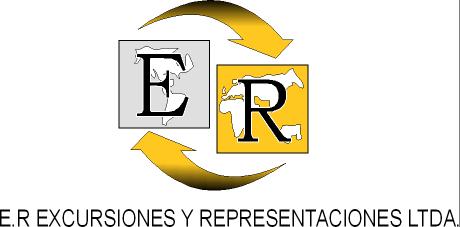 				RNT 9092TRAVELERSApartamentosCARTAGENASEDE ORANGECalle 10 No. 5ª-15- CastillograndeTARIFAS POR PERSONABAJA TEMPORADAINCLUYE:Traslados Aeropuerto-Apartamento-AeropuertoAlojamiento 2 noches-3 díasDesayunos (2)City Tour Panorámico (Compartido)Tarjeta de Asistencia médica.Impuestos (IVA)TIPOMTS2PAXVALORORANGENoche Adicional632$775.000$217.000ORANGENoche Adicional633-4$559.000$185.000